Срок проведения независимой правовой экспертизы – 3дня ПРОЕКТИВАНОВСКАЯ ОБЛАСТЬАДМИНИСТРАЦИЯ ЮЖСКОГО МУНИЦИПАЛЬНОГО РАЙОНАПОСТАНОВЛЕНИЕот                             № г. ЮжаОб отмене постановления Администрации Южского муниципального района от 09.03.2022 года № 229-п «Об утверждении Положения о порядке осуществления казначейского сопровождения средств в случаях, предусмотренных Бюджетным кодексом Российской Федерации»         В связи с передачей Управлению Федерального казначейства по Ивановской области с 01 июля 2022 года, осуществление функции, связанной с открытием и ведением лицевых счетов, предназначенных для учета операций со средствами участников казначейского сопровождения и санкционированием операций по расходам участников казначейского сопровождения, которым открыты лицевые счета, источником финансового обеспечения которых являются средства бюджетов Южского муниципального района и Южского городского поселения Администрация Южского муниципального района п о с т а н о в л я е т:           1. Отменить постановление Администрации Южского муниципального района от 09.03.2022 года № 229-п «Об утверждении Положения о порядке осуществления казначейского сопровождения средств в случаях, предусмотренных Бюджетным кодексом Российской Федерации».           2. Опубликовать настоящее постановление в официальном издании «Правовой Вестник Южского муниципального района», разместить на официальном сайте Южского муниципального района www.yuzha.ru.  Глава Южского    муниципального района                                                В.И. Оврашко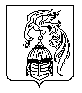 